APPLICATION FORM FOR REGISTRATIONDirection: Kindly fill-up/answer all items with check (     )  mark.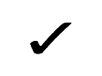 Identifying Information:Specific Objectives of the Organization (pls. state and attached separate page, if necessary):________________________________________________________________________________________________________________________________________________________________________________________________________________________________________________________________________________________________________________________________________________________________________Documentary Requirements: (Please put check as appropriate) If available, indicate under findings/ observations whether such document contains complete information or other concerns that need to be improved. Registration CriteriaIn assessing the application of the organization for registration, it should comply the RA 10847 criteria that it is engaged mainly or generally in social welfare and development activities prior issuance of Certificate of Registration. Declaration of CommitmentConsistent with the principle that there is an irreconcilable conflict of interest between public health, public safety, and provision to public services on one hand and the interests of the tobacco industry, and its representatives on the other, the undersigned hereby commits and supports all government efforts to protect the bureaucracy against any interference from the tobacco industry by signing the Certification below.Given this, the undersigned declares that he/she, at present*, is not directly or indirectly representing, or not directly or indirectly receiving donation or payment from any tobacco product manufacturer or wholesaler, or any parent, affiliate or subsidiary of a tobacco product manufacturer or wholesaler, or any person, interest group, advocacy organization, law firm, advertising agency, or other business or organization that represents the interests of the tobacco industry.*in case of any past interests related to the tobacco industry, please declare/list the details of such interest in the blank spaces provided (name of tobacco company, date and details of involvement)Data Privacy Act (DPA) of 2012By completing this form, I/we give permission to the Department of Social Welfare and Development (DSWD) to enter and store the data provided above in its authorized storage system and will only be accessed by the authorized DSWD personnel.I/we understand that our personal information collected and stored shall be used for the following:Processing and reporting of documents related to the conduct of regulatory activities (i.e., registration, licensing, accreditation of SWDAs and/or service providers), under certain conditions as required by law.Announcements or promotions of programs, projects, and other activities organized by the Department and its partners.Activities pertaining to establishing relations with DSWD stakeholders.Other related activities authorized by the DSWDI/We understand that I am given certain rights under the Data Privacy Act, including the right to object to processing of my data, the right to access my data, the right to correct any inaccurate data, and the right to erasure or blocking of data. For more information on these rights, and for requests to review the Data, to withdraw consent to the use of the Data for any of the purpose stated above, and/or to correct or update the Data, I am to contact the Standards Bureau Data Privacy Compliance Officer at sb@dswd.gov.ph.I/We have read and understood the above and hereby consent to, agree on, accept, and acknowledge the terms stated for myself/ourselves and/or the agency by signing the Certification below.CertificationI hereby certify that the information on this application form and all supporting application documents are true and correct.________________________________________________________________________(Signature Over Printed Name of the Agency Head or Authorized Representative)______________________________________________________(Position/Designation of the Agency Head or Authorized Representative)________________________________(Date)Note: If will be eligible for issuance of Certificate of Registration, kindly check the appropriate box on how the organization would like to receive the Certificate: Through courier		    Pick-up at DSWD Office (Field Office or Standards Bureau, as applicable)Authorization:Note:  	Please use additional sheet/s, if necessary. --------------------------------------------------------------------------------------------------------------------------------------------------------------------(To be filled-up by the DSWD assessor)Recommendations: (Please check appropriate box and fill-up the requested information below: For Issuance:  Based on the above findings, _________________________________________  is ready                                                                          (Name of SWDA) for issuance of registration certificate.  B. If Non-Compliant:To facilitate the issuance of Certificate of Registration, the agency shall comply with the following document/s within ___________________ days/months to the concerned DSWD Office: Assessed by:  __________________________________________        	           ______________________  (Name and Signature of DSWD Technical Staff or Authorized 	(SB/Field Office)                                            Intermediary) 	        __________________________________________ 	                     _______________________ 	                                       (Designation) 	 	 	 	 	                    	(Date) Endorsed by: ___________________________________________       		 _______________________    (Signature and Printed Name of the assigned Standards Bureau 			        (Date)            Division Chief/Assigned DSWD FO Division Chief)             	  	                                   	 Approved by:  ___________________________________________ 		_______________________ (Signature and Printed Name of the Standards Bureau Director/ 	 	                    	  (Date)                                         FO Director) Scope/Coverage:More than one Region/ NationwideSpecify regions: _____________RegionalOrganizational Status	Intending to OperateOperational0 to 3 years4 to 6 years7 to 9 years10 years & aboveName of Applicant Organization (as stated on the SEC Registration) Name of Applicant Organization (as stated on the SEC Registration) Other Name  (e.g., acronym, short name, previous name, etc.)Other Name  (e.g., acronym, short name, previous name, etc.)Business Address (based on the latest General Information Sheet/GIS submitted to SEC):No. and Street/ Subdivision:Business Address (based on the latest General Information Sheet/GIS submitted to SEC):BarangayBusiness Address (based on the latest General Information Sheet/GIS submitted to SEC):City/MunicipalityBusiness Address (based on the latest General Information Sheet/GIS submitted to SEC):ProvinceBusiness Address (based on the latest General Information Sheet/GIS submitted to SEC):Zip CodeHead of Applicant SWDANameHead of Applicant SWDAPosition/DesignationContact detailsLandline No.Contact detailsMobile No.Contact detailsSocial Media AccountContact detailsE-mail addressContact detailsWebsitePrincipal Registration(Juridical Personality)Agency (SEC)Principal Registration(Juridical Personality)Registration No.Principal Registration(Juridical Personality)Date RegisteredMayor’s Permit (if available) Place IssuedMayor’s Permit (if available) Issued No.Mayor’s Permit (if available) Date Issued:Mayor’s Permit (if available) Validity Period:DSWD Official Receipt (O.R.) No. (Please attach photocopy of receipt)DSWD Official Receipt (O.R.) No. (Please attach photocopy of receipt)RequirementsRequirementsTo be filled-out by Applicant SWDATo be filled-out by Applicant SWDAFindings/Observations(To be filled-up by the assessor)Means of Verification/s presented to the DSWD AssessorRequirementsRequirementsCompliant?Compliant?Findings/Observations(To be filled-up by the assessor)Means of Verification/s presented to the DSWD AssessorRequirementsRequirementsYesNoFindings/Observations(To be filled-up by the assessor)Means of Verification/s presented to the DSWD Assessor1Duly Accomplished and Notarized Application Form, and copy of the official receipt for the processing fee2Updated Copy of Certificate of Registration with the Securities and Exchange Commission (SEC), and latest Articles of Incorporation and by-laws wherein the applicant’s primary purpose/s is/are within the purview of social welfare and development that gives a juridical personality to a non-stock non –profit organization to operate in the Philippines3Copy of any of the following:Copy of any of the following:Copy of any of the following:Copy of any of the following:Copy of any of the following:Copy of any of the following:Handbook or Manual Operations of its programs policies and procedures to attain its purposesBrochureDuly signed Work and Financial Plan for at least two (2) years by the Head of AgencyName of Tobacco CompanyDate/Period of InvolvementDetails of InvolvementOn behalf of the applicant SWDA, I hereby: Authorize Mr./Ms./Mrs./the following (maximum of 3) representatives _______________________,                                                                                                                                                                                                                        (Full name of authorized representative/s)       our _____________________, as our official representative to transact with DSWD covering              (designation in the organization)        all the requirements and processes set in our application for Registration;Authorize any concerned person of the organization to disclose to the DSWD any     fact material to the validation of any information provided by our organization in this application or in any of the documents submitted in support thereof, and;Attest that all information in this application together with all the supporting documentary requirements are true and correct.Note: Please present a valid ID of the authorized representative who will process the application and Photocopy of the valid ID with signature of the affiant who authorized the representative to process the application upon submission of application documents to DSWD.On behalf of the applicant SWDA, I hereby: Authorize Mr./Ms./Mrs./the following (maximum of 3) representatives _______________________,                                                                                                                                                                                                                        (Full name of authorized representative/s)       our _____________________, as our official representative to transact with DSWD covering              (designation in the organization)        all the requirements and processes set in our application for Registration;Authorize any concerned person of the organization to disclose to the DSWD any     fact material to the validation of any information provided by our organization in this application or in any of the documents submitted in support thereof, and;Attest that all information in this application together with all the supporting documentary requirements are true and correct.Note: Please present a valid ID of the authorized representative who will process the application and Photocopy of the valid ID with signature of the affiant who authorized the representative to process the application upon submission of application documents to DSWD.On behalf of the applicant SWDA, I hereby: Authorize Mr./Ms./Mrs./the following (maximum of 3) representatives _______________________,                                                                                                                                                                                                                        (Full name of authorized representative/s)       our _____________________, as our official representative to transact with DSWD covering              (designation in the organization)        all the requirements and processes set in our application for Registration;Authorize any concerned person of the organization to disclose to the DSWD any     fact material to the validation of any information provided by our organization in this application or in any of the documents submitted in support thereof, and;Attest that all information in this application together with all the supporting documentary requirements are true and correct.Note: Please present a valid ID of the authorized representative who will process the application and Photocopy of the valid ID with signature of the affiant who authorized the representative to process the application upon submission of application documents to DSWD.AFFIANTSignatureAFFIANTNameAFFIANTPosition/DesignationDate executedDate executedPlace executedPlace executedSUBSCRIBED AND SWORN to before me, on the above date and place, affiant exhibiting the following identification document:SUBSCRIBED AND SWORN to before me, on the above date and place, affiant exhibiting the following identification document:SUBSCRIBED AND SWORN to before me, on the above date and place, affiant exhibiting the following identification document:LACKING DOCUMENTS: